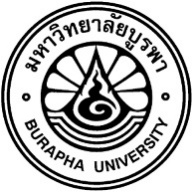 เอกสารประกอบเข้าวาระการประชุมคณะกรรมการประจำบัณฑิตวิทยาลัยเรื่อง การเปลี่ยนแปลงอาจารย์ผู้รับผิดชอบหลักสูตรและอาจารย์ประจำหลักสูตร*****************************************************************************  แบบเสนอเรื่องเพื่อบรรจุเข้าวาระการประชุม (สามารถ Download ได้ที่เวบไซต์บัณฑิตวิทยาลัย ในเมนู แบบฟอร์ม พร้อมส่งไฟล์มายัง: grd.buu@go.buu.ac.th)	  สมอ. ๐๘ (ฉบับจริงที่คณบดีลงนาม ๑ ชุด และสำเนา จำนวน ๘ ชุด พร้อมส่งไฟล์มายัง: grd.buu@go.buu.ac.th)		  ผ่านความเห็นชอบจากคณะกรรมการประจำส่วนงาน ครั้งที่ .........  วันที่ ......................		  คุณสมบัติของอาจารย์ผู้รับผิดชอบหลักสูตรเป็นไปตามเกณฑ์มาตรฐานหลักสูตร พ.ศ. ..........  วุฒิการศึกษา/ตำแหน่งทางวิชาการ  ผลงานทางวิชาการย้อนหลัง ๕ ปี (ตั้งแต่ปีพ.ศ. ๒๕๕๘ – ๒๕๖๒)	  มติที่ประชุมคณะอนุกรรมการพิจารณากลั่นกรองหลักสูตรการศึกษา ครั้งที่ ...  วันที่.................	  ได้ดำเนินการปรับแก้ตามมติคณะอนุกรรมการพิจารณากลั่นกรองหลักสูตรการศึกษาแล้ว ดังนี้ (ถ้ามี)  หมายเหตุ  บัณฑิตวิทยาลัยขออนุญาตไม่นำบรรจุเข้าวาระการประชุมคณะกรรมการประจำบัณฑิตวิทยาลัย กรณีที่การปรับแก้ไขไม่ครบถ้วนตามมติที่ประชุมคณะอนุกรรมการกลั่นกรองหลักสูตรเอกสารประกอบเข้าวาระการประชุมคณะกรรมการประจำบัณฑิตวิทยาลัยเรื่อง การเสนอหลักสูตร/การปรับปรุงหลักสูตร*****************************************************************************  แบบเสนอเรื่องเพื่อบรรจุเข้าวาระการประชุม (สามารถ Download ได้ที่เวบไซต์บัณฑิตวิทยาลัย ในเมนู แบบฟอร์ม พร้อมส่งไฟล์มายัง: grd.buu@go.buu.ac.th)	  หลักสูตร/มคอ.๒ (เอกสาร จำนวน ๘ ชุด พร้อมส่งไฟล์มายัง: grd.buu@go.buu.ac.th)		  ผ่านความเห็นชอบจากคณะกรรมการประจำส่วนงาน ครั้งที่ .........  วันที่ ......................		  คุณสมบัติของอาจารย์ผู้รับผิดชอบหลักสูตรเป็นไปตามเกณฑ์มาตรฐานหลักสูตร พ.ศ. ..........  วุฒิการศึกษา/ตำแหน่งทางวิชาการ  ผลงานทางวิชาการย้อนหลัง ๕ ปี (ตั้งแต่ปี ๒๕๕๘ – ๒๕๖๒)	  มติที่ประชุมคณะอนุกรรมการพิจารณากลั่นกรองหลักสูตรการศึกษา ครั้งที่ .......   วันที่.................	  ได้ดำเนินการปรับแก้ตามมติคณะอนุกรรมการพิจารณากลั่นกรองหลักสูตรการศึกษาแล้ว ดังนี้ (ถ้ามี)หมายเหตุ  บัณฑิตวิทยาลัยขออนุญาตไม่นำบรรจุเข้าวาระการประชุมคณะกรรมการประจำบัณฑิตวิทยาลัย กรณีที่การปรับแก้ไขไม่ครบถ้วนตามมติที่ประชุมคณะอนุกรรมการกลั่นกรองหลักสูตรมติคณะกรรมการกลั่นกรองหลักสูตรการดำเนินการแก้ไขตามมติฯมติคณะกรรมการกลั่นกรองหลักสูตรการดำเนินการแก้ไขตามมติฯ